YAPABİLİYORUM ŞENLİĞİÇalışma Yaprağı-1Öykü 1Merhaba arkadaşlar, ben Taha. Şu an çok severek oynadığım halk oyunlarına başladığım hikâyemi sizinle paylaşmak istiyorum. Aslında halk oyunlarına başlamadan önce bile eğlence ortamlarında müzikle oynamaktan çok keyif alıyordum. Ben de okuldaki halk oyunları kursuna katıldım. Ben ekibe biraz geç katılmıştım bu yüzden birçok figürü kaçırmıştım. Bir iki hafta içerisinde ekibe yetişmiş onlarla beraber çalışmaya başlamıştım. Yeni hareketleri ise arkadaşlarımdan daha hızlı öğrenmeye başlamıştım. Birçok arkadaşımın öğrenmesine yardımcı oluyordum. O zaman fark ettim ki ben halk oyunları gibi dansları çabuk öğreniyorum. Daha sonra başka farklı danslar yaparken de bunu çok fark ettim ve ortaokula geçince hemen okulun halk oyunları kulübüne katıldım. Hala da keyifle halk oyunlarına ve ekipteki arkadaşlarımın figürleri öğrenmesine yardım etmeye devam ediyorum. Bizim Yapabildiklerimiz…………………………………………………….……………………………………………………..……………………………………………………...……………………………………………………….……………………………………………………….…………………………………………………………………………………………………………………Öykü 2Merhaba arkadaşlar, ben İpek. Şu an çok severek oynadığım satranca başlama hikâyemi anlatmak istiyorum. Benim satranç hikâyem annemle başladı. Annemin bir akşam bize gelen arkadaşı ile bu oyunu oynadığını gördüm, onları izledim ve ben de bu oyunla ilgili heyecanlandım. Oyun bittikten sonra anneme oyunları ile ilgili fikirlerimi söyledim. Annem fikirlerimin çok güzel olduğunu ve istersem bana da öğretebileceğini söyledi ve ben de büyük bir hevesle kabul ettim. Sonra bir süre annemle bu oyunu öğrendim ve oynaşım. Sonra okulda satranç kulübü olduğunu öğrendim ve kulüp sorumlusu hocaya giderek kulübe katılmak istediğimi söyledim. Şimdi evde annemle, okulda ise kulüple satranç oynamaya devam ediyorum. Her gün daha iyiye gidiyorum ve artık oyunlarımda genellikle kazana taraf ben oluyorum. Bu nedenle öğretmenimin önerisi ile turnuvaya katılmaya hazırlanıyorum. Bizim Yapabildiklerimiz…………………………………………………….……………………………………………………..……………………………………………………...……………………………………………………….……………………………………………………….…………………………………………………………………………………………………………………Çalışma Yaprağı-2YAPABİLİRİM ŞENLİĞİ GİRİŞ KARTIÇalışma Yaprağı-1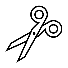 Çalışma Yaprağı-3YENİ FARK ETTİĞİM “YAPABİLDİKLERİM”Çalışma Yaprağı-1Gelişim Alanı:Kariyer Yeterlik Alanı:Kariyer FarkındalığıKazanım/Hafta:Okul içinde ve dışında katıldığı etkinliklerde yapabildiklerini fark eder. / 25. HaftaSınıf Düzeyi:2. SınıfSüre:40 dk (Bir ders saati)Araç-Gereçler:Çalışma Yaprağı-1Çalışma Yaprağı-2 Çalışma Yaprağı-3KalemMakas Toplu iğneUygulayıcı İçin Ön Hazırlık:Çalışma Yaprağı-1 grup sayısı kadar çoğaltılmalıdır.Çalışma Yaprağı-2 ve 3 sınıf mevcudu dikkate alarak çoğaltılmalı ve ilgili yerlerden kesilmelidir.Öğrenci sayısı kadar toplu iğne bulundurulmalıdır. Süreç (Uygulama Basamakları):Etkinliğin amacının okul içinde ve dışında katıldığı etkinliklerde yapabildiklerini fark etmek olduğu öğrencilere açıklanır. Öğrenciler gruplara ayırma yöntemlerinden biri kullanılarak 4-5 kişilik gruplara ayrılır.Her gruba Çalışma Yaprağı-1’de yer alan öykülerden biri verilir ve aşağıdaki açıklama yapılır.“Evet, çocuklar şimdi sizlere verdiğim formda bir öykü yer almakta. Sizlerden grupça bu öyküyü okumanızı, öykü bittikten sonra grupça öyküde yer alan kahramanın yapabildiği etkinliği tartışmanızı bekliyorum. Sonrasında ise formun altında yer alan Bizim Yapabildiklerimiz kısmına grupça her birinizin en az bir tane okul içinde yapabildiği etkinliği yazmanızı istiyorum. Bu etkinlikleri yazarken okul içinde derslerde eve farklı ortamlar gerçekleştirmiş olduğunuz spor, tiyatro, satranç, laboratuvar, müzik, resim, kulüp etkinliklerini düşünerek yazmanızı istiyorum.”Gruplar çalışmaları bitirdikten sonra öğrencilerin her birine Çalışma Yaprağı-2 dağıtılır. Öğrencilere Çalışma Yaprağı-2 ve toplu iğne dağıtılır.Öğrencilerden okulda yapabildiklerini fark ettikleri etkinlikler arasından birini seçerek dağıtılan Çalışma Yaprağı-2’deki yapabilirim şenliği giriş kartına yazmaları istenir.Yazdıktan sonra öğrencilere Çalışma Yaprağı-2’yi kendilerine verilen toplu iğneyi kullanarak yakalarına yapıştırmaları söylenir.Daha sonra aşağıdaki yönerge öğrencilerle paylaşılır:“Şimdi sınıfımızda bir şenlik yeri oluşturacağız. Buranın ismi “yapabilirim şenliği”. Yakımızdaki kartlarla şenlik yerinde dolaşacağız ve karşılaştığımız bir arkadaşımızın kartına bakarak ona “Bu etkinliği nasıl yapabildiğini bana anlatabilir misin?” sorusunu soracağız. Bu soru sorma eşler arasında karşılıklı olarak yapılacak. Herkes iki kişi ile konuştuktan sonra yerimize oturacağız.” Aşağıdaki sorularla sürece devam edilir: Arkadaşlarınızın kartlarında hangi etkinlikleri gördünüz?Arkadaşlarınızın kartlarına bakarken ya da onlarla konuşurken kendiniz için yazdığınızdan farklı bunu ben de yapabilirim dediğiniz etkinlikler oldu mu?Aşağıdaki açıklama ile etkinlik sonlandırılır:“Çocuklar fark ettiğiniz gibi hepimiz okul içinde derslerde ve farklı ortamlarda birçok deneyim yaşıyoruz. Bu etkinlikler sırasında yapabildiklerimizi fark ediyor hem mutlu oluyoruz hem de kendimizi tanıyoruz. Bu nedenle yapabildiklerimizi geliştirmek ve farklı etkinliklere katılmak hem yapabildiklerimizi fark etmemizi hem de kendimizi daha iyi tanımamızı sağlayacaktır.”Kazanımın Değerlendirilmesi:Öğrencilere Çalışma Yaprağı-3 dağıtılır ve bugün etkinlik sırasında fark ettikleri yeni yapabildikleri etkinlikleri bu karta yazarak sınıf panosuna asmaları istenir.Uygulayıcıya Not:Uygulayıcı bu etkinlikte belirtilen etkinlik örnekleri dışında okul içinde yapılan farklı etkinlikleri de örnek olarak verebilir.Özel gereksinimli öğrenciler için;Gruplar oluşturulurken uygun akran eşleştirmesi yapılarak sosyal çevre düzenlenebilir.Çalışma yapraklarının dağıtımında öğrencilerden destek alınarak etkinlik sürecine katılımları desteklenebilir.Konunun anlatımı ve verilen yönergeler kelime sayısı, kelime zorluğu veya yabancılığı temelinde basitleştirerek kullanılabilir.Etkinliği Geliştiren:Meriç Dönmez-Etkinlik Düzenleme Kurulu